ФИТОПИРАМИДА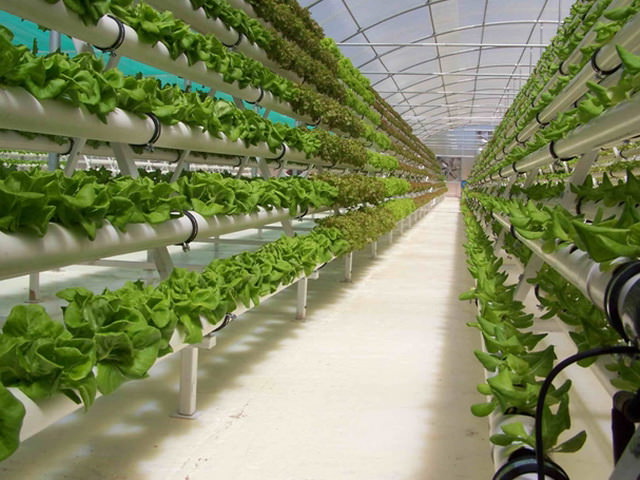 Уникальная технология многоярусного выращивания растений бессубстратным, аэроводным способом на многоярусных вегетационных установках «Фитопирамида»Инновационный проект «ФИТОПИРАМИДА»Уникальная  гидропонная технология!Установки «Фитопирамида» – основа  современных и будущих теплиц с высокой эффективностью и себестоимостью выращиваемой  продукции вне конкуренции.В настоящее время выдержать конкуренцию со стороны отечественных и мировых производителей овощной продукции в условиях глобализации, стать внеконкурентными лидерами можно только при условии комплексного использования и постоянного внедрения инноваций.Мы предлагаем созданную и в течение 12 лет апробированную технологию выращивания овощных растений  на многоярусных вегетационных установках «Фитопирамида» бессубстратным, аэроводным способом.Основная идея состоит в том, чтобы за счет многоярусности разместить как можно больше растений на одном квадратном метре дорогостоящей площади теплицы.Вегетационные установки  «Фитопирамида»  представляют собой каркас, на котором на нескольких ярусах размещены вегетационные трубы с посадочными отверстиями, в которые высаживается рассада растений. Таким образом, в объеме теплицы располагаются сразу несколько плодоносящих ярусов. Количество ярусов зависит от вида выращиваемых растений.По специально разработанной программе организуется  периодическое затопление корневой системы растений. Происходит прилив-отлив питательного раствора, благодаря чему растения получают сбалансированное минеральное и воздушное корневое питание.Какой-либо твердый субстрат в данной технологии отсутствует. Корневая система растений в перфорированных стаканчиках  имеет возможность свободно развиваться в идеальных условиях аэрации, так как большую часть времени находится не в питательном растворе, а во влажной воздушной среде. Отсутствие субстрата выгодно отличает технологию «Фитопирамида» от малообъемных технологий на минераловатных, кокосовых, торфяных матах, так как не требует их приобретения, доставки и утилизации, что благотворно сказывается на экономике и экологии окружающей среды.На вегетационных установках «Фитопирамида», с помощью созданной технологии, высокоэффективно выращиваем различные  низкорослые культуры – детерминантный томат, перец, баклажан, кабачок, землянику, салаты, рукколу и другие зелeнные культуры, а также высокорослые культуры – индетерминантные  томаты, огурец, дыни, арбузы и др.Технология «Фитопирамида» позволяет получить  максимальный урожай овощей с единицы площади за минимально короткий период времени – от  2-х недель до  трех месяцев со дня высадки рассады в вегетационную установку, в зависимости от вида растений.Оборачиваемость одного посадочного места на «Фитопирамиде» основных хозяйственно значимых культур:– Огурец – 90-120 дней.Выращивается на установках в одноярусном исполнении. Плотность посадки в продуктивном отделении (зоне выращивания) 3,24- 4,86 растений на кв.м. (зависит от схемы размещения вегетационных установок).Начало поступления урожая  33-38 дней со дня посева или 21-24 дня со дня высадки на «Фитопирамиду». Технология  предусматривает ведение культуры с выходом на пик урожайности и замену растения до старения или при поражении растения болезнями и вредителями. В рассадном отделении рассада находится – 12-14 дней от всходов до высадки на «Фитопирамиды».Достигнута урожайность различных гибридов огурца при плотности посадки 3,24 раст./м2: сезон 2019,  гибрид «Бастион» – 9,24 кг/м2/мес., гибрид «Экспресс» –  11,1кг/м2/мес.; сезон 2020, гибрид «Форвард» – 10,4 кг/м2/мес., гибрид «Реванш» – 10,8 кг/м2/мес., гибрид «Саввин» – 11,8 кг/м2/мес.– Детерминантный томат. Организация посадки на пяти ярусах.Плотность посадки – 16,2 растений на кв.м.Высадка рассады на вегетационную установку через 14-16 дней со дня всходов.Срок нахождения на вегетационной установке «Фитопирамида» – 75-90 дней.Начало плодоношения в зависимости от гибрида составляет – 55-65дней со дня высадки на «Фитопирамиду».Растение формируется на три кисти. Скороспелые и ультраскороспелые сорта и гибриды детерминантных и супердетерминантных томатов вполне успевают отдать урожай за этот период. Дружная отдача урожая.Стратегия состоит в том, чтобы за счет многоярусности разместить в объеме теплицы большое количество низкорослых растений с ранней (ультраранней) и дружной отдачей урожая. После получения урожая и ликвидации культуры «перезарядить» вегетационную установку свежей, здоровой рассадой, подготовленной к этому моменту.Несколько культурооборотов в год позволят превзойти урожайность, получаемую на индетерминантных томатах при малообъемной технологии.При этом, период дружной отдачи урожая подбирается таким образом, чтобы он совпадал с периодом высокой цены реализации. Затраты на отопление и досветку ничем не отличаются от затрат в теплицах с общепринятой технологией для данного региона и времени года, следовательно удельные расходы будут значительно ниже, а рентабельность выше.Достигнута урожайность различных гибридов детерминантного томата : сезон 2019,  гибрид «Пламенный» – 25,90 кг/м2/мес., гибрид «Розанна» – 31,20 кг/м2/мес.; сезон 2020, гибрид «Пламенный» – 26,92 кг/м2/мес., гибрид «Розанна» – 30,33 кг/м2/мес., гибрид «Нью Оранж» – 24,03 кг/м2/мес., гибрид «Розанчик» – 24,22 кг/м2/мес.– Томаты детерминантные (коктейльные и черри) Плотность посадки – 16,2 раст./м2 (5 ярусов) и 12,96 раст./м2 (4 яруса).              Высадка рассады на вегетационную установку через 14-16 дней со дня всходов.Начало плодоношения в зависимости от гибрида составляет – 55-65 дней со дня высадки на «Фитопирамиду».Сравнительная характеристика урожайности 18 гибридов томата типа черри-коктейль на Фитопирамиде и в грунтовой теплице в 2019 году показала, что урожайность всех сортов томатов черри и коктейльных на Фитопирамиде  в 1,4 – 4,9 раз (на 140-490%) выше, чем в грунтовой теплице.Минимальный период «всходы – начало созревания» при выращивании на гидропонных установках «Фитопирамида» составил 65 суток у гибрида томата Коралловые Бусы F1; в грунтовой теплице самый ранний срок – 80 суток у гибрида 63-16 F1. У всех изучаемых образцов томатов отмечено ускорение начала созревания на 10-33 суток при выращивании на  Фитопирамиде.Достигнута урожайность гибридов коктейльных томатов и томатов Черри : сезон 2019, посадка на 5 ярусах,  гибрид «Бемби» (коктейльный) – 19,6 кг/кв.м  за 1 месяц плодоношения и 21,2 кг/кв.м  за весь период плодоношения (02.07.-08.08.2019), гибрид «Коралловые бусы» (черри) – 15,6 кг/м2  за весь период плодоношения (30.06.-08.08.2019), гибрид «Золотой поток F1» (черри-коктейль) – 15,2 кг/кв.м  за весь период плодоношения (03.07.-08.08.2019); сезон 2020,  посадка на 4 ярусах, гибрид «Черничный десерт» (среднеплодный) – 31,6 кг/м2за весь период плодоношения (13.07.-24.08.2020), гибрид «Волшебная арфа» (черри) – 12,0 кг/м2за весь период плодоношения (06.07. -24.08.2020).– Индетерминантный томат. Организация посадки на одном ярусе.Плотность посадки в продуктивном отделении (зоне выращивания) – 3,2 растений на кв.м.Высадка рассады на вегетационную установку через 14-16 дней со дня всходов.Начало плодоношения в зависимости от гибрида – 70-75дней со дня высадки на «Фитопирамиду».Срок нахождения на вегетационной установке «Фитопирамида» – в зависимости от стратегии производителя.При обеспечении растений необходимой агротехникой и условиями внешней среды (питание, температура, уровень облучения, влажность, воздушно-газовый режим, фитосанитарное состояние) ограничения могут быть определены только особенностями гибрида и воздействиями внешних факторов.Предлагается для крупноплодных биф и других индетерминантных томатов.Достигнута урожайность гибридов крупноплодных биф и других индетерминантных томатов: сезон 2020,   гибрид «Румяный шар» – 9,6 кг/м2 за 1 месяц плодоношения (13.07.-14.08.2020); гибрид «Тореро» – 9,3 кг/м2за 1 месяц плодоношения (20.07.-21.08.2020).– Индетерминантный томат. Организация посадки на двух ярусах.Плотность посадки в продуктивном отделении (зоне выращивания) – 6,4 растений/кв.мВысадка рассады на вегетационную установку через 14-16 дней со дня всходов.Начало плодоношения в зависимости от гибрида – 70-75дней со дня высадки на «Фитопирамиду».Стратегия заключается в том, что индетерминантный томат формируется на четыре кисти. После четвертой прищипывается.Таким образом на двух ярусах, одновременно в объеме теплицы формируется урожай из восьми кистей за очень короткое время. Это время подбирается так, чтобы оно совпадало с периодом высокой цены реализации на рынке.Практически одновременная отдача большого количества урожая элитных гибридов  высокой стоимости, в период с высокой ценой реализации при тех же затратах на отопление и досветку, значительно повышает финансовый результат.Предлагается для черри и кистевых (гроздевых) томатов.Достигнута урожайность: гибрид «Гроздевой» – 19,2 кг/м2  и гибрид «Черри Максик» – 9 кг/м2 . Начало плодоношения – 85-90 дней от всходов, 70-75дней со дня высадки на «Фитопирамиду». Дружная отдача восьми кистей за 28-33 дня.– Перец сладкий, баклажан. Организация посадки на пяти ярусах.Плотность посадки – 8,25 растений на кв.м.Срок нахождения на вегетационной установке «Фитопирамида» – 100-140 дней.В рассадном отделении – 14-15 дней от всходов до высадки на «Фитопирамиду».Начало плодоношения – баклажан через 48-55 дней со дня высадки на «Фитопирамиду», перец через 55-65 дней со дня высадки на «Фитопирамиду».Подбираются детерминантные гибриды с компактным габитусом. В объеме теплицы одновременно, за короткий срок формируется пять ярусов в стадии цветения, пять ярусов в стадии формирования и налива плодов, пять плодоносящих ярусов.Достигнута урожайность различных гибридов перца: сезон 2019,  гибрид  «Анетта» – 6,69 кг/м2за 1 месяц плодоношения (01.07.-02.08.2019) и 10,48 кг/м2 за 2 месяца плодоношения (24.06.-23.08.2019);  сезон 2020, гибрид «Компакт В749» – 12,11 кг/м2 за 2 месяца плодоношения (13.08.-12.10.2020) и 10,0 кг/м2 за 1 месяц плодоношения (13.08.-14.09.2020), гибрид «Толстый Шрек» – 9,80 кг/м2 за 2 месяца плодоношения (13.08.-12. 10.2020) и 6,70 кг/м2 за 1 месяц плодоношения (13.08.-14.09.2020).Достигнута урожайность различных гибридов баклажана: сезон 2019, гибрид “Отелло” –  6,80 кг/м2 за 1 месяц плодоношения (01.07-02.08.19) и  9,16 кг/м2 за 2 месяца плодоношения (01.07.-03.09.19); сезон 2020, гибрид «Меч Самурая» – 8,57 кг/ м2за 1 месяц плодоношения (02.07-03.08.2020) и 13,08 кг/ м2 за 2 месяца плодоношения (02.07.-05.09.2020).– Земляника садовая (клубника). Организация посадки на пяти ярусах.Плотность посадки – 16-21 растение на кв.м.    В рассадном отделении – 12-14 дней до высадки на «Фитопирамиду» (вывод рассады Фриго (frigo)из спящего состояния и укоренение).Начало плодоношения –30-35дней со дня высадки на «Фитопирамиду».Урожайность в процессе выявления потенциала.– Салат. Организация посадки на 7-8 ярусах.В рассадном отделении – 12-15 дней от всходов до высадки на вегетационную установку «Фитопирамида».Срок нахождения на вегетационных установках «Фитопирамида» зависит от сортовых и видовых особенностей и в среднем составляет 12-15 дней до достижения товарных кондиций.Плотность посадки в продуктивном отделении 50-60 растений на кв.м. Урожайность 100–120 шт./ м2/мес.Неоспоримые конкурентные преимущества технологии «Фитопирамида»:Многоярусность позволяет значительно повысить продуктивность единицы площади теплицы за счет размещения на нескольких ярусах большого количества низкорослых растений.Так, например, нами реально получен урожай от 31 кг томатов с квадратного метра за один оборот, а именно, за два с половиной месяца выращивания растений на «Фитопирамиде». Таким образом, приведенная продуктивность составляет почти 15 кг в месяц. Тепличные хозяйства Украины, России, Белоруссии получают 55-60 кг томатов за 11 месяцев,  т.е. 5 -5,5 кг в месяц.Несколько культурооборотов в год на «Фитопирамидах» позволит превзойти урожайность большинства хозяйств, использующих современные гидропонные технологии!Для получения сверхраннего урожая с реализацией продукции по наиболее высокой  рыночной стоимости, а также  для покрытия пикового спроса в периоды гастрономических всплесков потребления целесообразно оборудовать часть площадей тепличных комбинатов установками «Фитопирамида».Нет необходимости под «Фитопирамиды» строить слишком высокие теплицы, следовательно, стоимость теплиц, текущие расходы на их содержание и отопление  будут значительно ниже.Экономия на закупке, транспортировке и утилизации различного рода дорогостоящих субстратов!Повторно используется весь питательный раствор, нет потерь минеральных удобрений, которые в малообъемных технологиях со сбросом дренажа, составляют 25-30%, или порядка десяти тонн чистых удобрений на один гектар за сезон!Нет зависимости от импортных расходных материалов! Установки «Фитопирамида» изготавливаются из материалов и комплектующих, серийно и массово выпускаемых отечественной промышленностью.Нет сбросов дренажа, загрязняющих водоемы фосфатами и нитратами.Продукция получается более экологически чистой!В силу скоротечности культурооборотов, вредители и патогены не успевают накапливаться, а значит, в периоды роста и плодоношения значительно снижается необходимость   обработки растений. Содержание нитратов в продукции, выращенной на «Фитопирамиде» в 5-15 раз ниже уровня ПДК.Для владельцев устаревших, низких, грунтовых промышленных теплиц, «Фитопирамида» – это одна из немногих возможностей при небольших вложениях за минимально короткий срок приблизиться и  достичь урожайности передовых тепличных хозяйств!Весьма привлекательно выглядит реализация идеи «Городская Ферма» с применением установок «Фитопирамида».  В виду компактности таких теплиц возможно размещение их как в пригородной зоне, так и на свободных площадках в черте города (на крышах жилых домов и промышленных зданий), что резко снизит расходы на логистику, позволит безотходно поставлять наиболее вкусную овощную продукцию, плохо переносящую транспортировку.Наши успешные наработки в области светокультуры растений станут основой для создания производственных модулей в отдаленных регионах с неблагоприятным и экстремальным климатом.Сочетание вышеперечисленных достоинств с простотой ведения технологического процесса и самой конструкции установки «Фитопирамида»,  делают себестоимость выращиваемой продукции вне конкуренции!Многоярусные вегетационные  установки  «Фитопирамида»  интегрируем   в любые типы  теплиц!Срок окупаемости теплиц, оборудованных «Фитопирамидами», 2-3 года.Стоимость 1 кв. м тепличной площади, оборудованной установками «Фитопирамида»,  включая проходы для обслуживания, составляет  примерно 35-70 евро и будет зависеть от комплектации и специфики условий реализации конкретного проекта.Контактная информация:ООО НПФ «Фитопирамида»,Селянский Александр,Уникальная технология многоярусного выращивания растений бессубстратным, аэроводным способом на многоярусных вегетационных установках «Фитопирамида»Инновационный проект «ФИТОПИРАМИДА»Уникальная  гидропонная технология!Установки «Фитопирамида» – основа  современных и будущих теплиц с высокой эффективностью и себестоимостью выращиваемой  продукции вне конкуренции.В настоящее время выдержать конкуренцию со стороны отечественных и мировых производителей овощной продукции в условиях глобализации, стать внеконкурентными лидерами можно только при условии комплексного использования и постоянного внедрения инноваций.Мы предлагаем созданную и в течение 12 лет апробированную технологию выращивания овощных растений  на многоярусных вегетационных установках «Фитопирамида» бессубстратным, аэроводным способом.Основная идея состоит в том, чтобы за счет многоярусности разместить как можно больше растений на одном квадратном метре дорогостоящей площади теплицы.Вегетационные установки  «Фитопирамида»  представляют собой каркас, на котором на нескольких ярусах размещены вегетационные трубы с посадочными отверстиями, в которые высаживается рассада растений. Таким образом, в объеме теплицы располагаются сразу несколько плодоносящих ярусов. Количество ярусов зависит от вида выращиваемых растений.По специально разработанной программе организуется  периодическое затопление корневой системы растений. Происходит прилив-отлив питательного раствора, благодаря чему растения получают сбалансированное минеральное и воздушное корневое питание.Какой-либо твердый субстрат в данной технологии отсутствует. Корневая система растений в перфорированных стаканчиках  имеет возможность свободно развиваться в идеальных условиях аэрации, так как большую часть времени находится не в питательном растворе, а во влажной воздушной среде. Отсутствие субстрата выгодно отличает технологию «Фитопирамида» от малообъемных технологий на минераловатных, кокосовых, торфяных матах, так как не требует их приобретения, доставки и утилизации, что благотворно сказывается на экономике и экологии окружающей среды.На вегетационных установках «Фитопирамида», с помощью созданной технологии, высокоэффективно выращиваем различные  низкорослые культуры – детерминантный томат, перец, баклажан, кабачок, землянику, салаты, рукколу и другие зелeнные культуры, а также высокорослые культуры – индетерминантные  томаты, огурец, дыни, арбузы и др.Технология «Фитопирамида» позволяет получить  максимальный урожай овощей с единицы площади за минимально короткий период времени – от  2-х недель до  трех месяцев со дня высадки рассады в вегетационную установку, в зависимости от вида растений.Оборачиваемость одного посадочного места на «Фитопирамиде» основных хозяйственно значимых культур:– Огурец – 90-120 дней.Выращивается на установках в одноярусном исполнении. Плотность посадки в продуктивном отделении (зоне выращивания) 3,24- 4,86 растений на кв.м. (зависит от схемы размещения вегетационных установок).Начало поступления урожая  33-38 дней со дня посева или 21-24 дня со дня высадки на «Фитопирамиду». Технология  предусматривает ведение культуры с выходом на пик урожайности и замену растения до старения или при поражении растения болезнями и вредителями. В рассадном отделении рассада находится – 12-14 дней от всходов до высадки на «Фитопирамиды».Достигнута урожайность различных гибридов огурца при плотности посадки 3,24 раст./м2: сезон 2019,  гибрид «Бастион» – 9,24 кг/м2/мес., гибрид «Экспресс» –  11,1кг/м2/мес.; сезон 2020, гибрид «Форвард» – 10,4 кг/м2/мес., гибрид «Реванш» – 10,8 кг/м2/мес., гибрид «Саввин» – 11,8 кг/м2/мес.– Детерминантный томат. Организация посадки на пяти ярусах.Плотность посадки – 16,2 растений на кв.м.Высадка рассады на вегетационную установку через 14-16 дней со дня всходов.Срок нахождения на вегетационной установке «Фитопирамида» – 75-90 дней.Начало плодоношения в зависимости от гибрида составляет – 55-65дней со дня высадки на «Фитопирамиду».Растение формируется на три кисти. Скороспелые и ультраскороспелые сорта и гибриды детерминантных и супердетерминантных томатов вполне успевают отдать урожай за этот период. Дружная отдача урожая.Стратегия состоит в том, чтобы за счет многоярусности разместить в объеме теплицы большое количество низкорослых растений с ранней (ультраранней) и дружной отдачей урожая. После получения урожая и ликвидации культуры «перезарядить» вегетационную установку свежей, здоровой рассадой, подготовленной к этому моменту.Несколько культурооборотов в год позволят превзойти урожайность, получаемую на индетерминантных томатах при малообъемной технологии.При этом, период дружной отдачи урожая подбирается таким образом, чтобы он совпадал с периодом высокой цены реализации. Затраты на отопление и досветку ничем не отличаются от затрат в теплицах с общепринятой технологией для данного региона и времени года, следовательно удельные расходы будут значительно ниже, а рентабельность выше.Достигнута урожайность различных гибридов детерминантного томата : сезон 2019,  гибрид «Пламенный» – 25,90 кг/м2/мес., гибрид «Розанна» – 31,20 кг/м2/мес.; сезон 2020, гибрид «Пламенный» – 26,92 кг/м2/мес., гибрид «Розанна» – 30,33 кг/м2/мес., гибрид «Нью Оранж» – 24,03 кг/м2/мес., гибрид «Розанчик» – 24,22 кг/м2/мес.– Томаты детерминантные (коктейльные и черри) Плотность посадки – 16,2 раст./м2 (5 ярусов) и 12,96 раст./м2 (4 яруса).              Высадка рассады на вегетационную установку через 14-16 дней со дня всходов.Начало плодоношения в зависимости от гибрида составляет – 55-65 дней со дня высадки на «Фитопирамиду».Сравнительная характеристика урожайности 18 гибридов томата типа черри-коктейль на Фитопирамиде и в грунтовой теплице в 2019 году показала, что урожайность всех сортов томатов черри и коктейльных на Фитопирамиде  в 1,4 – 4,9 раз (на 140-490%) выше, чем в грунтовой теплице.Минимальный период «всходы – начало созревания» при выращивании на гидропонных установках «Фитопирамида» составил 65 суток у гибрида томата Коралловые Бусы F1; в грунтовой теплице самый ранний срок – 80 суток у гибрида 63-16 F1. У всех изучаемых образцов томатов отмечено ускорение начала созревания на 10-33 суток при выращивании на  Фитопирамиде.Достигнута урожайность гибридов коктейльных томатов и томатов Черри : сезон 2019, посадка на 5 ярусах,  гибрид «Бемби» (коктейльный) – 19,6 кг/кв.м  за 1 месяц плодоношения и 21,2 кг/кв.м  за весь период плодоношения (02.07.-08.08.2019), гибрид «Коралловые бусы» (черри) – 15,6 кг/м2  за весь период плодоношения (30.06.-08.08.2019), гибрид «Золотой поток F1» (черри-коктейль) – 15,2 кг/кв.м  за весь период плодоношения (03.07.-08.08.2019); сезон 2020,  посадка на 4 ярусах, гибрид «Черничный десерт» (среднеплодный) – 31,6 кг/м2за весь период плодоношения (13.07.-24.08.2020), гибрид «Волшебная арфа» (черри) – 12,0 кг/м2за весь период плодоношения (06.07. -24.08.2020).– Индетерминантный томат. Организация посадки на одном ярусе.Плотность посадки в продуктивном отделении (зоне выращивания) – 3,2 растений на кв.м.Высадка рассады на вегетационную установку через 14-16 дней со дня всходов.Начало плодоношения в зависимости от гибрида – 70-75дней со дня высадки на «Фитопирамиду».Срок нахождения на вегетационной установке «Фитопирамида» – в зависимости от стратегии производителя.При обеспечении растений необходимой агротехникой и условиями внешней среды (питание, температура, уровень облучения, влажность, воздушно-газовый режим, фитосанитарное состояние) ограничения могут быть определены только особенностями гибрида и воздействиями внешних факторов.Предлагается для крупноплодных биф и других индетерминантных томатов.Достигнута урожайность гибридов крупноплодных биф и других индетерминантных томатов: сезон 2020,   гибрид «Румяный шар» – 9,6 кг/м2 за 1 месяц плодоношения (13.07.-14.08.2020); гибрид «Тореро» – 9,3 кг/м2за 1 месяц плодоношения (20.07.-21.08.2020).– Индетерминантный томат. Организация посадки на двух ярусах.Плотность посадки в продуктивном отделении (зоне выращивания) – 6,4 растений/кв.мВысадка рассады на вегетационную установку через 14-16 дней со дня всходов.Начало плодоношения в зависимости от гибрида – 70-75дней со дня высадки на «Фитопирамиду».Стратегия заключается в том, что индетерминантный томат формируется на четыре кисти. После четвертой прищипывается.Таким образом на двух ярусах, одновременно в объеме теплицы формируется урожай из восьми кистей за очень короткое время. Это время подбирается так, чтобы оно совпадало с периодом высокой цены реализации на рынке.Практически одновременная отдача большого количества урожая элитных гибридов  высокой стоимости, в период с высокой ценой реализации при тех же затратах на отопление и досветку, значительно повышает финансовый результат.Предлагается для черри и кистевых (гроздевых) томатов.Достигнута урожайность: гибрид «Гроздевой» – 19,2 кг/м2  и гибрид «Черри Максик» – 9 кг/м2 . Начало плодоношения – 85-90 дней от всходов, 70-75дней со дня высадки на «Фитопирамиду». Дружная отдача восьми кистей за 28-33 дня.– Перец сладкий, баклажан. Организация посадки на пяти ярусах.Плотность посадки – 8,25 растений на кв.м.Срок нахождения на вегетационной установке «Фитопирамида» – 100-140 дней.В рассадном отделении – 14-15 дней от всходов до высадки на «Фитопирамиду».Начало плодоношения – баклажан через 48-55 дней со дня высадки на «Фитопирамиду», перец через 55-65 дней со дня высадки на «Фитопирамиду».Подбираются детерминантные гибриды с компактным габитусом. В объеме теплицы одновременно, за короткий срок формируется пять ярусов в стадии цветения, пять ярусов в стадии формирования и налива плодов, пять плодоносящих ярусов.Достигнута урожайность различных гибридов перца: сезон 2019,  гибрид  «Анетта» – 6,69 кг/м2за 1 месяц плодоношения (01.07.-02.08.2019) и 10,48 кг/м2 за 2 месяца плодоношения (24.06.-23.08.2019);  сезон 2020, гибрид «Компакт В749» – 12,11 кг/м2 за 2 месяца плодоношения (13.08.-12.10.2020) и 10,0 кг/м2 за 1 месяц плодоношения (13.08.-14.09.2020), гибрид «Толстый Шрек» – 9,80 кг/м2 за 2 месяца плодоношения (13.08.-12. 10.2020) и 6,70 кг/м2 за 1 месяц плодоношения (13.08.-14.09.2020).Достигнута урожайность различных гибридов баклажана: сезон 2019, гибрид “Отелло” –  6,80 кг/м2 за 1 месяц плодоношения (01.07-02.08.19) и  9,16 кг/м2 за 2 месяца плодоношения (01.07.-03.09.19); сезон 2020, гибрид «Меч Самурая» – 8,57 кг/ м2за 1 месяц плодоношения (02.07-03.08.2020) и 13,08 кг/ м2 за 2 месяца плодоношения (02.07.-05.09.2020).– Земляника садовая (клубника). Организация посадки на пяти ярусах.Плотность посадки – 16-21 растение на кв.м.    В рассадном отделении – 12-14 дней до высадки на «Фитопирамиду» (вывод рассады Фриго (frigo)из спящего состояния и укоренение).Начало плодоношения –30-35дней со дня высадки на «Фитопирамиду».Урожайность в процессе выявления потенциала.– Салат. Организация посадки на 7-8 ярусах.В рассадном отделении – 12-15 дней от всходов до высадки на вегетационную установку «Фитопирамида».Срок нахождения на вегетационных установках «Фитопирамида» зависит от сортовых и видовых особенностей и в среднем составляет 12-15 дней до достижения товарных кондиций.Плотность посадки в продуктивном отделении 50-60 растений на кв.м. Урожайность 100–120 шт./ м2/мес.Неоспоримые конкурентные преимущества технологии «Фитопирамида»:Многоярусность позволяет значительно повысить продуктивность единицы площади теплицы за счет размещения на нескольких ярусах большого количества низкорослых растений.Так, например, нами реально получен урожай от 31 кг томатов с квадратного метра за один оборот, а именно, за два с половиной месяца выращивания растений на «Фитопирамиде». Таким образом, приведенная продуктивность составляет почти 15 кг в месяц. Тепличные хозяйства Украины, России, Белоруссии получают 55-60 кг томатов за 11 месяцев,  т.е. 5 -5,5 кг в месяц.Несколько культурооборотов в год на «Фитопирамидах» позволит превзойти урожайность большинства хозяйств, использующих современные гидропонные технологии!Для получения сверхраннего урожая с реализацией продукции по наиболее высокой  рыночной стоимости, а также  для покрытия пикового спроса в периоды гастрономических всплесков потребления целесообразно оборудовать часть площадей тепличных комбинатов установками «Фитопирамида».Нет необходимости под «Фитопирамиды» строить слишком высокие теплицы, следовательно, стоимость теплиц, текущие расходы на их содержание и отопление  будут значительно ниже.Экономия на закупке, транспортировке и утилизации различного рода дорогостоящих субстратов!Повторно используется весь питательный раствор, нет потерь минеральных удобрений, которые в малообъемных технологиях со сбросом дренажа, составляют 25-30%, или порядка десяти тонн чистых удобрений на один гектар за сезон!Нет зависимости от импортных расходных материалов! Установки «Фитопирамида» изготавливаются из материалов и комплектующих, серийно и массово выпускаемых отечественной промышленностью.Нет сбросов дренажа, загрязняющих водоемы фосфатами и нитратами.Продукция получается более экологически чистой!В силу скоротечности культурооборотов, вредители и патогены не успевают накапливаться, а значит, в периоды роста и плодоношения значительно снижается необходимость   обработки растений. Содержание нитратов в продукции, выращенной на «Фитопирамиде» в 5-15 раз ниже уровня ПДК.Для владельцев устаревших, низких, грунтовых промышленных теплиц, «Фитопирамида» – это одна из немногих возможностей при небольших вложениях за минимально короткий срок приблизиться и  достичь урожайности передовых тепличных хозяйств!Весьма привлекательно выглядит реализация идеи «Городская Ферма» с применением установок «Фитопирамида».  В виду компактности таких теплиц возможно размещение их как в пригородной зоне, так и на свободных площадках в черте города (на крышах жилых домов и промышленных зданий), что резко снизит расходы на логистику, позволит безотходно поставлять наиболее вкусную овощную продукцию, плохо переносящую транспортировку.Наши успешные наработки в области светокультуры растений станут основой для создания производственных модулей в отдаленных регионах с неблагоприятным и экстремальным климатом.Сочетание вышеперечисленных достоинств с простотой ведения технологического процесса и самой конструкции установки «Фитопирамида»,  делают себестоимость выращиваемой продукции вне конкуренции!Многоярусные вегетационные  установки  «Фитопирамида»  интегрируем   в любые типы  теплиц!Срок окупаемости теплиц, оборудованных «Фитопирамидами», 2-3 года.Стоимость 1 кв. м тепличной площади, оборудованной установками «Фитопирамида»,  включая проходы для обслуживания, составляет  примерно 35-70 евро и будет зависеть от комплектации и специфики условий реализации конкретного проекта.Контактная информация:ООО НПФ «Фитопирамида»,Селянский Александр,руководитель инновационного проекта, автор технологии «Фитопирамида»Тел. +7(916)946-7707 (Viber ; WhatsApp)Сайт:      www.fitopiramida.comE-mail:   fitopiramida@mail.ruСтраница в Инстаграмм: @fitopiramidaинновационного проекта, автор технологии «Фитопирамида»Тел. +7(916)946-7707 (Viber ; WhatsApp)Сайт:      www.fitopiramida.comE-mail:   fitopiramida@mail.ruСтраница в Инстаграмм: @fitopiramidaСравнительная характеристика современной гидропонной технологии и
инновационной технологии “Фитопирамида “.Сравнительная характеристика современной гидропонной технологии и
инновационной технологии “Фитопирамида “.Сравнительная характеристика современной гидропонной технологии и
инновационной технологии “Фитопирамида “.Сравнительная характеристика современной гидропонной технологии и
инновационной технологии “Фитопирамида “.Сравнительная характеристика современной гидропонной технологии и
инновационной технологии “Фитопирамида “.Сравнительная характеристика современной гидропонной технологии и
инновационной технологии “Фитопирамида “.№
п/п№
п/пНаименование, параметрыСовременная гидропонная технологияИнновационная технология «Фитопирамида»Примечания№
п/п№
п/пНаименование, параметрыКапельный полив на минераловатных, кокосовых, торфо-набивных матах  (малообъемная гидропоника).Аэроводная гидропоника на многоярусных трубных вегетационных установках «Фитопирамида»
(субирригационная аэропоника).Примечания11ТеплицыЧтобы реализовать потенциал технологии, нужны современные теплицы.Интегрируется в любой тип теплиц.В пользу “ФП”аКонструкцияВысокая, повышенной жесткости (металлоемкости), чтобы нести кроме снеговой и ветровой, ещё и нагрузку от подвешенных растений, плодов и системы сбора дренажа, что удорожает конструкцию.Нагрузка от растений и плодов воспринимается установкой “Фитопирамида”, что удешевляет саму конструкцию теплицы.В пользу “ФП”бПокрытиеСтеклянные, полимерные, пленочныеСтеклянные, полимерные, пленочныеПаритетвИнженерное наполнениеСистемы отопления, проветривания, зашторивания, микроклимата, углекислотная подкормкаСистемы отопления, проветривания, зашторивания, микроклимата, углекислотная подкормкаПаритетгСрок окупаемости7-10 лет2 -3 годаВ пользу “ФП”22Корнеобитаемый объемМинераловатные, кокосовые, торфяные матыПолимерные трубыаСрок службыодин сезон (один севооборот)десять лет  и болееВ пользу “ФП”бСтоимостьстоимость одного мата выше стоимости 1п/м полимерной трубыстоимость 1п/м полимерной трубы ниже стоимости одного матаВ пользу “ФП”вВозможность применения на многоярусных установкахтехнически сложно, экономически нецелесообразнотехнически не сложно, экономически эффективноВ пользу “ФП”гВлияние материала мата (субстрата) на растениеестьнетВ пользу “ФП”дНакапливание солейестьнетВ пользу “ФП”еАэрация корневой зонынедостаточнаямаксимально возможнаяВ пользу “ФП”жКорневые вредители и болезнимогут присутствовать; особенно в органических субстратахсреда стерильнаяВ пользу “ФП”22РассадааТип растений томатаиндетерминантные гибридысупердетерминантные, штамбовыеВ пользу “ФП”бКоличество семян (томат)25000-28000 шт.,  плюс страховой фонд 5%170000-180000 шт.,  плюс страховой фонд 5%В пользу “МОГ”вСтоимость семян (томат)80-100$ за 1000 шт.5-10$ за 1000 шт.В пользу “ФП”гКоличество и стоимость семян огурец, салат——-——-ПаритетдПлотность стояния рассады на 1 кв.м100 шт/кв.м225 шт/кв.м на рассадных столах в один ярус
450 шт/кв.м на установках в два яруса
675 шт/кв.м на установках в три ярусаВ пользу “ФП”еВлияние погодных условий на сроки выращивания рассадыестьНет (при организации рассадного отделения в светонепрозрачном помещении)В пользу “ФП”33Питание растений в теплицеКапельный поливЦиклическое повышение и понижение уровня питательного раствора (прилив-отлив)аПодготовка питательного раствораавтоматизированный растворный узел (миксер)автоматизированный растворный узел (миксер)ПаритетбКоличество точек раздачи питательно раствора на 1Гакапельницы 25000-28000 шт., в соответствии с  количеством растений в теплице650-750 шт., по количеству вегетационных установок в теплицеВ пользу “ФП”вНадежность точек раздачиКапельницы часто засоряются отложениями солей, ввиду малых диаметров подающих капилляров (2-3мм)Абсолютная надежность, в силу больших диаметров  подающих трубопроводов (10-12мм)В пользу “ФП”гВозврат отработанного питательного раствора (дренаж)Возможно осуществить далеко не во всех типах существующих теплиц как новых, так и находящихся в эксплуатации.Является одним из элементов технологииВ пользу “ФП”дТехнологические потери питательного раствора при отсутствии сбора и возврата дренажаБезвозвратные потери питательного раствора до 30%, или примерно 10 т сухих минеральных удобрений за сезон и  9000 куб.м. воды за сезон на 1 ГаВ технологии предусмотрен 100% возврат питательного раствора.В пользу “ФП”44ВыращиваниеИндетерминантные гибриды томатовСупердетерминантные, штамбовые сорта и гибридыаПлотность посадки (томат)2,5-2,8 растений на 1кв.м12-16 растений на 1кв.мВ пользу “ФП”бФормировка растений (пасынкование)раз-два раза в неделюне требуютВ пользу “ФП”вБолезни и вредителиВ продленном обороте могут накапливаться вредители и патогены. Требуется борьба в периоды роста и плодоношения.Вредители и патогены не успевают накапливаться. В периоды  плодоношения не требуется борьба с ними.В пользу “ФП”дТехнологическая пауза (возможность прекратить культурооборот в неблагоприятный летний период)нетестьВ пользу “ФП”гПоступление урожаяОсновной сбор томатов, перца, баклажана происходит летом в период самых низких цен реализации на рынке.Технология позволяет осуществить несколько культурооборотов  с поступлением урожая в самые благоприятные ценовые периоды.В пользу “ФП”еУрожайность, томат50-60 кг/ кв.м за год100-120 кг/кв.мВ пользу “ФП”жСебестоимость единицы продукции—-Значительно нижеВ пользу “ФП”Примечания:“МОГ” – малообъемная гидропоника“МОГ” – малообъемная гидропоника“ФП” – технология “Фитопирамида”“ФП” – технология “Фитопирамида”Сравнительная характеристика современной гидропонной технологии и
инновационной технологии “Фитопирамида “.Сравнительная характеристика современной гидропонной технологии и
инновационной технологии “Фитопирамида “.Сравнительная характеристика современной гидропонной технологии и
инновационной технологии “Фитопирамида “.Сравнительная характеристика современной гидропонной технологии и
инновационной технологии “Фитопирамида “.Сравнительная характеристика современной гидропонной технологии и
инновационной технологии “Фитопирамида “.Сравнительная характеристика современной гидропонной технологии и
инновационной технологии “Фитопирамида “.№
п/п№
п/пНаименование, параметрыСовременная гидропонная технологияИнновационная технология «Фитопирамида»Примечания№
п/п№
п/пНаименование, параметрыКапельный полив на минераловатных, кокосовых, торфо-набивных матах  (малообъемная гидропоника).Аэроводная гидропоника на многоярусных трубных вегетационных установках «Фитопирамида»
(субирригационная аэропоника).Примечания11ТеплицыЧтобы реализовать потенциал технологии, нужны современные теплицы.Интегрируется в любой тип теплиц.В пользу “ФП”аКонструкцияВысокая, повышенной жесткости (металлоемкости), чтобы нести кроме снеговой и ветровой, ещё и нагрузку от подвешенных растений, плодов и системы сбора дренажа, что удорожает конструкцию.Нагрузка от растений и плодов воспринимается установкой “Фитопирамида”, что удешевляет саму конструкцию теплицы.В пользу “ФП”бПокрытиеСтеклянные, полимерные, пленочныеСтеклянные, полимерные, пленочныеПаритетвИнженерное наполнениеСистемы отопления, проветривания, зашторивания, микроклимата, углекислотная подкормкаСистемы отопления, проветривания, зашторивания, микроклимата, углекислотная подкормкаПаритетгСрок окупаемости7-10 лет2 -3 годаВ пользу “ФП”22Корнеобитаемый объемМинераловатные, кокосовые, торфяные матыПолимерные трубыаСрок службыодин сезон (один севооборот)десять лет  и болееВ пользу “ФП”бСтоимостьстоимость одного мата выше стоимости 1п/м полимерной трубыстоимость 1п/м полимерной трубы ниже стоимости одного матаВ пользу “ФП”вВозможность применения на многоярусных установкахтехнически сложно, экономически нецелесообразнотехнически не сложно, экономически эффективноВ пользу “ФП”гВлияние материала мата (субстрата) на растениеестьнетВ пользу “ФП”дНакапливание солейестьнетВ пользу “ФП”еАэрация корневой зонынедостаточнаямаксимально возможнаяВ пользу “ФП”жКорневые вредители и болезнимогут присутствовать; особенно в органических субстратахсреда стерильнаяВ пользу “ФП”22РассадааТип растений томатаиндетерминантные гибридысупердетерминантные, штамбовыеВ пользу “ФП”бКоличество семян (томат)25000-28000 шт.,  плюс страховой фонд 5%170000-180000 шт.,  плюс страховой фонд 5%В пользу “МОГ”вСтоимость семян (томат)80-100$ за 1000 шт.5-10$ за 1000 шт.В пользу “ФП”гКоличество и стоимость семян огурец, салат——-——-ПаритетдПлотность стояния рассады на 1 кв.м100 шт/кв.м225 шт/кв.м на рассадных столах в один ярус
450 шт/кв.м на установках в два яруса
675 шт/кв.м на установках в три ярусаВ пользу “ФП”еВлияние погодных условий на сроки выращивания рассадыестьНет (при организации рассадного отделения в светонепрозрачном помещении)В пользу “ФП”33Питание растений в теплицеКапельный поливЦиклическое повышение и понижение уровня питательного раствора (прилив-отлив)аПодготовка питательного раствораавтоматизированный растворный узел (миксер)автоматизированный растворный узел (миксер)ПаритетбКоличество точек раздачи питательно раствора на 1Гакапельницы 25000-28000 шт., в соответствии с  количеством растений в теплице650-750 шт., по количеству вегетационных установок в теплицеВ пользу “ФП”вНадежность точек раздачиКапельницы часто засоряются отложениями солей, ввиду малых диаметров подающих капилляров (2-3мм)Абсолютная надежность, в силу больших диаметров  подающих трубопроводов (10-12мм)В пользу “ФП”гВозврат отработанного питательного раствора (дренаж)Возможно осуществить далеко не во всех типах существующих теплиц как новых, так и находящихся в эксплуатации.Является одним из элементов технологииВ пользу “ФП”дТехнологические потери питательного раствора при отсутствии сбора и возврата дренажаБезвозвратные потери питательного раствора до 30%, или примерно 10 т сухих минеральных удобрений за сезон и  9000 куб.м. воды за сезон на 1 ГаВ технологии предусмотрен 100% возврат питательного раствора.В пользу “ФП”44ВыращиваниеИндетерминантные гибриды томатовСупердетерминантные, штамбовые сорта и гибридыаПлотность посадки (томат)2,5-2,8 растений на 1кв.м12-16 растений на 1кв.мВ пользу “ФП”бФормировка растений (пасынкование)раз-два раза в неделюне требуютВ пользу “ФП”вБолезни и вредителиВ продленном обороте могут накапливаться вредители и патогены. Требуется борьба в периоды роста и плодоношения.Вредители и патогены не успевают накапливаться. В периоды  плодоношения не требуется борьба с ними.В пользу “ФП”дТехнологическая пауза (возможность прекратить культурооборот в неблагоприятный летний период)нетестьВ пользу “ФП”гПоступление урожаяОсновной сбор томатов, перца, баклажана происходит летом в период самых низких цен реализации на рынке.Технология позволяет осуществить несколько культурооборотов  с поступлением урожая в самые благоприятные ценовые периоды.В пользу “ФП”еУрожайность, томат50-60 кг/ кв.м за год100-120 кг/кв.мВ пользу “ФП”жСебестоимость единицы продукции—-Значительно нижеВ пользу “ФП”Примечания:“МОГ” – малообъемная гидропоника“МОГ” – малообъемная гидропоника“ФП” – технология “Фитопирамида”“ФП” – технология “Фитопирамида”